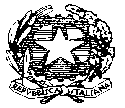 I S T I T U T O    C O M P R E N S I V O  ” B. ZENDRINI”Scuola dell’infanzia, primaria, secondaria 1° grado  Piazza Roma,4 -  25051 Cedegolo (Bs)  Tel.  0364 61286 – C.F. 90009540171e-mail:bsic81700p@istruzione.it   Prot. Vedi Segnatura							Cedegolo, 29/09/2018PROVVEDIMENTO DI SCELTA DEL CONTRAENTE(scelta del contraente - art. 34 D.I. 01/02/01 n° 44)IL   D I R I G E N T E   S C O L A S T I C OPremesso 	che l’ art. 11 del regolamento di contabilità ha ridefinito l’assetto delle competenze in materia di impegni di spese attribuendo al Dirigente la capacità di assunzione delle stesse;Visto		l’art. 34 del D.I. N° 44/2001; Vista  		la richiesta dell’insegnante Tulia Marchesi per la visita guidata e laboratorio didattico da svolgersi il giorno 12 ottobre 2018 presso il Musil di Cedegolo;Verificata 	la necessità di provvedere all’esecuzione della richiesta;Visto	il preventivo inviato dal Musil di Cedegolo (Prot. n.1702 del 29/09/2018);Verificato 	che i beni e servizi oggetto della fornitura non sono disponibili nelle convenzioni CONSIP attualmente in vigore;Vista 	l’approvazione del Programma Annuale 2018 con Delibera n. 2 dell’8/02/2018; Preso atto 	che la spesa da sostenere non supera il limite di € 2500,00 Iva Compresa, fissato dal Consiglio di Istituto in data 8-2-2018 ai sensi dell’art 34 del D.I. 01/02/2001;P R O C E D Ealla scelta del contraente in applicazione all’art. 34 D.I. 01/02/01 n° 44E   D E T E R M I N Adi assegnare i servizi al Musil di Cedegolo con sede in via Roma 48 a Cedegolo (Bs), da realizzarsi in data 12 ottobre 2018, per un costo complessivo pari a € 128,00 (Iva esente);di assumere pertanto i conseguenti impegni di spesa di € 128,00 (integralmente finanziati dai contributi degli studenti) a carico del PA 2018 Progetto P02 con imputazione tipo/conto /sottoconto 03/13/001.Il Dirigente Scolastico Reggente                                                                                         						            Giacomino RICCI** ll documento è firmato digitalmente ai sensi del D.Lgs. 82/2005 s.m.i. e norme collegate e sostituisce il documento cartaceo e la firma autografa